Curriculum Vitae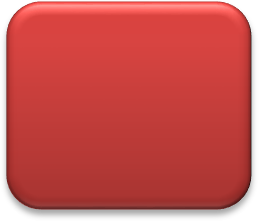 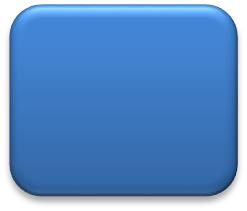 Ricardo Zaid Santillán CortésPREPARACIÓN ACADÉMICA:LICENCIATURA: EN DISEÑO PARA LA COMUNICACIÓN GRÁFICAUniversidad de Guadalajara, Centro Universitario de Arte, Arquitectura y Diseño Guadalajara, Jalisco.	Periodo: 2004 - 2008 Documento Recibido: CERTIFICADO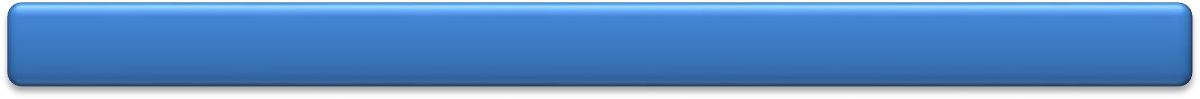 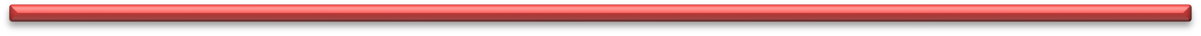 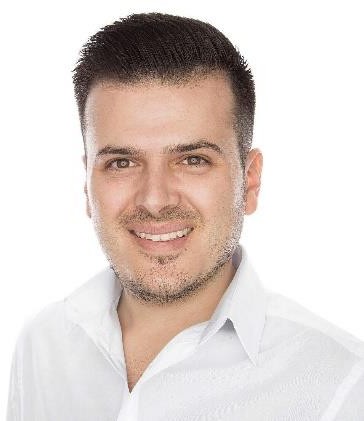 TELÉFONO OFICINA: 33-32-84-12-40OBJETIVO PROFESIONAL:Integrarme como funcionario público de primer nivel en la administración pública de mi municipio, para aplicar en ella toda mi experiencia académica, laboral y empresarial para mejorar las condiciones sociales, culturales y de innovación en la misma.HABILIDADES Y COMPETENCIA:FACILIDAD		DE	PALABRA, DESENVOLVIMIENTO ANTE EL PÚBLICO,	CAPACIDAD		DE NEGOCIACIÓN, CAPACIDAD DE ORGANIZACIÓN Y LIDERAZGO.-Trabajo en equipo.-Compromiso y cumplimiento de tareas.-Actitud de servicio.-Integridad.- Responsable.-Disponibilidad de viajar.-Manejo de personal.Diplomado: Habilidades DirectivasInstituto Tecnológico de EstudiosSuperiores de Occidente	Periodo: En cursoForme parte de los órganos de gobierno de la Universidad de Guadalajara, dentro del H. consejo del Centro Universitario de Arte, Arquitectura y Diseño.ORGANIZADOR DE CONFERENCIA, IMPLEMEMNTACION DE POLITICAS PUBLICAS EN LA ZONA METROPOLITANA, ITESO.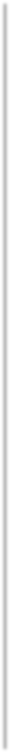 CURSO   DE   ILUSTRADOR   Y   PHOTOSHOP	MAC	OS, BRANDHOME GUADALAJARA.CURSO DE MARKETING POLITICO, MITÍN MÉXICO.CURSO DE MERCADOTECNIA EMPRESARIAL Y CAMPAÑA, BRANDHOME GUADALAJARA.OTROS CONOCIMIENTOS:	Expresión oral y escrita, manejo de técnicas en oratoria y terminología y lexicología.EXPERIENCIA PROFESIONAL:Empresa: Desarrolladora Inmobiliaria Galaxia Bonito Jalisco.Puesto: jefe del Área en Diseño y Mercadotecnia.Actividades Realizadas: Desarrollo de estrategias comerciales y ventas, diseño de material impreso, campañas de promoción y lanzamientos de nuevos proyectos inmobiliarios.Empresa: Santillán Ferretería y Materiales, S.A. de C.V.Puesto: Gerente GeneralActividades Realizadas: Supervisión, manejo y control de las áreas comerciales, ventas en mostrador, contabilidad, cobranza, facturación y manejo de personal.Gobierno: H. Ayuntamiento Constitucional de El Salto 2010-2012Puesto: jefe del Área de Diseño en Comunicación Social.Actividades Realizadas: Diseño e implementación de la imagen institucional de gobierno, desarrollo y estructuras de campañas de gobierno, informes de gobierno, material impreso, organización de eventos y maestro oficial de ceremonias.Gobierno: H. Ayuntamiento Constitucional de El Salto 2018-2020Puesto: Presidente Municipal.Actividades Realizadas: Dirigir el funcionamiento de la Administración Pública MunicipalGobierno: H. Ayuntamiento Constitucional de El Salto 2021-2024Puesto: Presidente Municipal.Actividades Realizadas: Dirigir el funcionamiento de la Administración Pública MunicipalLa formación personal de un ser humano nunca termina, en el a veces sinuoso y largo recorrido de la vida y si bien es cierto, se vincula específicamente con la carrera profesional, este es un concepto que se forma a lo largo de toda la vida pues el aprendizaje para el futuro profesional se da desde las etapas más tempranas de la infancia. Por lo tanto, podemos decir que el desarrollo profesional se vincula intrínsecamente al desarrollo personal, y que de alguna forma estos conceptos se retroalimentan.